Uitgeverij Voskamp 	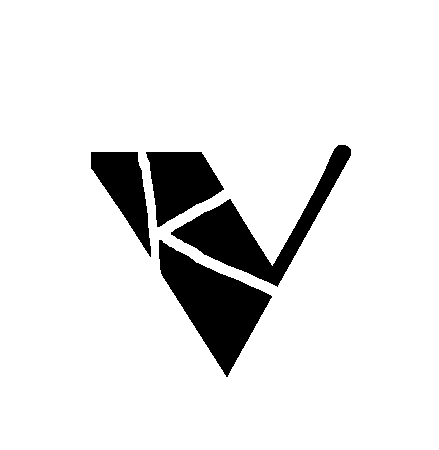 Om een exemplaar te bestellen van Droomoord, stuur een e-mail naar uitgeverijvoskamp@gmail.comWe hebben de volgende informatie van u nodig:NaamAdresE-mailadresAantal exemplarenPrijs boek €19,95*Verzendkosten (per bestelling) €5Als u het boek ingepakt wilt hebben, laat het ons dan even weten. We hebben kerstpapier en neutraal cadeaupapier. Onze inpakservice is gratis. Op verzoek kunt u het boek ook laten signeren. Met vriendelijke groet,Uitgeverij Voskamp*Met 10% korting indien besteld vóór 1 december 2012 